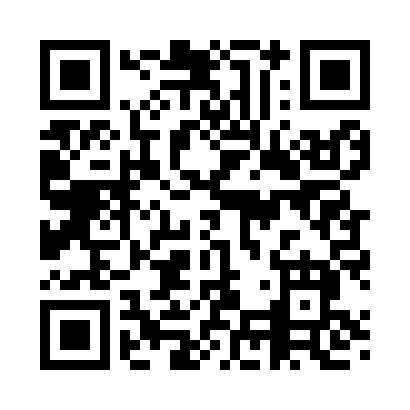 Prayer times for Sherburne, Louisiana, USAMon 1 Jul 2024 - Wed 31 Jul 2024High Latitude Method: Angle Based RulePrayer Calculation Method: Islamic Society of North AmericaAsar Calculation Method: ShafiPrayer times provided by https://www.salahtimes.comDateDayFajrSunriseDhuhrAsrMaghribIsha1Mon4:506:081:114:488:139:322Tue4:506:091:114:488:139:323Wed4:516:091:114:488:139:324Thu4:516:101:114:488:139:315Fri4:526:101:124:498:139:316Sat4:536:111:124:498:139:317Sun4:536:111:124:498:139:318Mon4:546:121:124:498:129:309Tue4:546:121:124:498:129:3010Wed4:556:131:124:508:129:2911Thu4:566:131:134:508:129:2912Fri4:566:141:134:508:119:2913Sat4:576:141:134:508:119:2814Sun4:586:151:134:508:119:2815Mon4:586:151:134:508:109:2716Tue4:596:161:134:508:109:2717Wed5:006:161:134:518:109:2618Thu5:016:171:134:518:099:2519Fri5:016:181:134:518:099:2520Sat5:026:181:134:518:089:2421Sun5:036:191:134:518:089:2322Mon5:046:191:134:518:079:2323Tue5:056:201:134:518:079:2224Wed5:056:211:134:518:069:2125Thu5:066:211:134:518:059:2026Fri5:076:221:134:518:059:1927Sat5:086:221:134:518:049:1928Sun5:096:231:134:518:049:1829Mon5:096:241:134:518:039:1730Tue5:106:241:134:518:029:1631Wed5:116:251:134:518:019:15